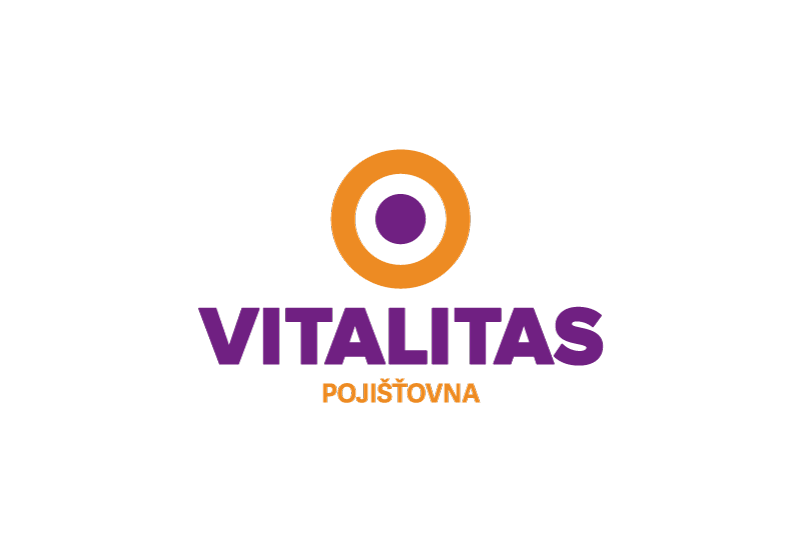 Pojišťovna bude kvůli koronaviru vracet plné cestovní pojistnéPojišťovna Vitalitas bude všem svým klientům vracet plnou částku za cestovní pojištění, pokud se rozhodnou kvůli rozšíření nemoci Covid-19 do zahraničí raději neodcestovat. Bude také automaticky prodlužovat cestovní pojištění lidem, kteří by museli v zahraniční zůstat kvůli nařízené karanténě; o nařízení karantény stačí v takovém případě informovat kontaktní centrum pojišťovny.„Rozhodli jsme se, že vzhledem k současné situaci s šířením nemoci Covid-19 nebudeme našim klientům, kteří si koupili cestovní pojištění u Vitalitas a rozhodli se do zahraničí raději nevycestovat, účtovat stornopoplatek. Jinými slovy, pokud se náš klient rozhodne nevycestovat, vrátíme mu celou částku zaplacenou za cestovní pojištění,“ říká Jana Zdrálková, ředitelka pojišťovny Vitalitas.Pojišťovna také ujišťuje, že klientům s uzavřeným cestovním pojištěním uhradí všechny náklady související s případnou léčbou nového virového onemocnění v zahraničí. Stejně tak bude náklady na případnou léčbu hradit lidem, kteří budou muset v zahraničí zůstat v karanténě.Klienti Vitalitas také budou mít nárok na plnění z pojištění storna zájezdu, pokud si zájezd pořídili před vydáním doporučení necestovat do daného místa a až pak došlo k uzavření konkrétního cílového letiště či oblasti.Pojišťovna Vitalitas je součástí koncernu Oborové zdravotní pojišťovny. Ta dnes také ujistila své pojištěnce, že plně uhradí výlohy spojené s jejich ošetřováním v České republice i v případě, kdy by se nemocí nakazili v souvislosti s vycestováním do postižených oblastí. Cesty do regionů s potvrzeným výskytem nemoci Covid-19 však důrazně nedoporučuje.Více informací na www.vitalitas.cz